LA GAZETTE DE LA MANCHELe Mont-Saint-Michel Les guides conférenciers protestent Une journée de mobilisation est organisée mercredi 18 février 2015 par l’association des Guides-conférenciers du Mont Saint-Michel.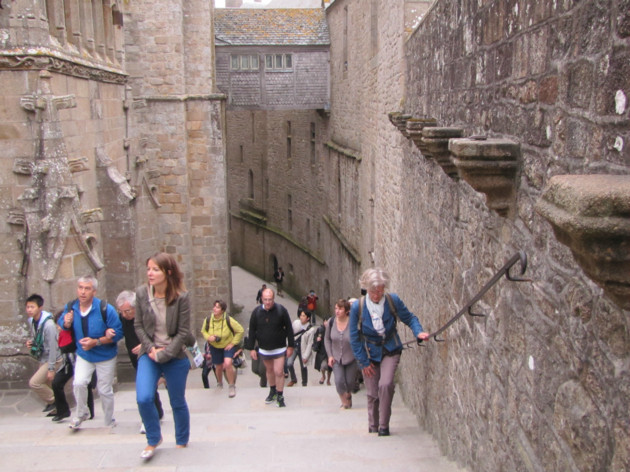 17/02/2015 à 15:14 par pascale brassinne1
Les guides-conférenciers se mobilsent ce mercredi 18 février au Mont-Saint-Michel pour défendre leur métier.La loi de simplification de la vie des entreprises permettra demain au gouvernement de décider par ordonnance de supprimer notre régime d’autorisation préalable par un simple régime déclaratif. Notre carte professionnelle sera supprimée au profit d’un registre où n’importe qui pourra s’inscrire en faisant une simple déclaration sans contrôle ».Cette journée de protestation débutera par une marche à 11 h 30, au départ du barrage de la Caserne vers l’entrée du Mont Saint-Michel et jusqu’à l’entrée de l’abbaye. Dans l’après-midi, ils iront à la rencontre des visiteurs dans le village afin d’attirer l’attention du public sur leur profession menacée.Notre métier est  appelé à disparaître à court terme. Les conséquences : des visites réalisées par des personnes non qualifiées ; une baisse de la qualité quant aux prestations destinées aux touristes ;  une concurrence déloyale entraînant une hausse du chômage chez les vrais guides conférenciers dont la  situation est déjà précaire” fustigent Céline Loiseau et Yann Ryo.Une pétition est en ligneLe Mont-Saint-Michel, 50